NAME:VODINA EFEMDEPT:CIVIL ENGINEERINGMAT NO:16/ENG03/020Code:QUESTION 1commandwindowclearclcformat short gh = 0.1y = 1.4t = 0for i=1:inf     iter(i+1)=i;    t(i+1)=t(i)+h;    y(i+1)=y(i)+h*(2*t(i)+y(i)^2)    if t(i+1) ==0.5        break    end enditer't'y'tableau = table(iter', t' ,y')figure(1)plot(t,y,'b')xlabel('time')ylabel('dynamic response')grid ongrid minoraxis tightCommand Window:h =          0.1y =          1.4t =     0Warning: Too many FOR loop iterations. Stopping after 9223372036854775806 iterations. > In eulerassignment (line 8) y =          1.4        1.596y =          1.4        1.596       1.8707y =          1.4        1.596       1.8707       2.2607y =          1.4        1.596       1.8707       2.2607       2.8317y =          1.4        1.596       1.8707       2.2607       2.8317       3.7136ans =     0     1     2     3     4     5ans =            0          0.1          0.2          0.3          0.4          0.5ans =          1.4        1.596       1.8707       2.2607       2.8317       3.7136tableau =  6×3 table    Var1    Var2     Var3     ____    ____    ______     0        0        1.4     1      0.1      1.596     2      0.2     1.8707     3      0.3     2.2607     4      0.4     2.8317     5      0.5     3.7136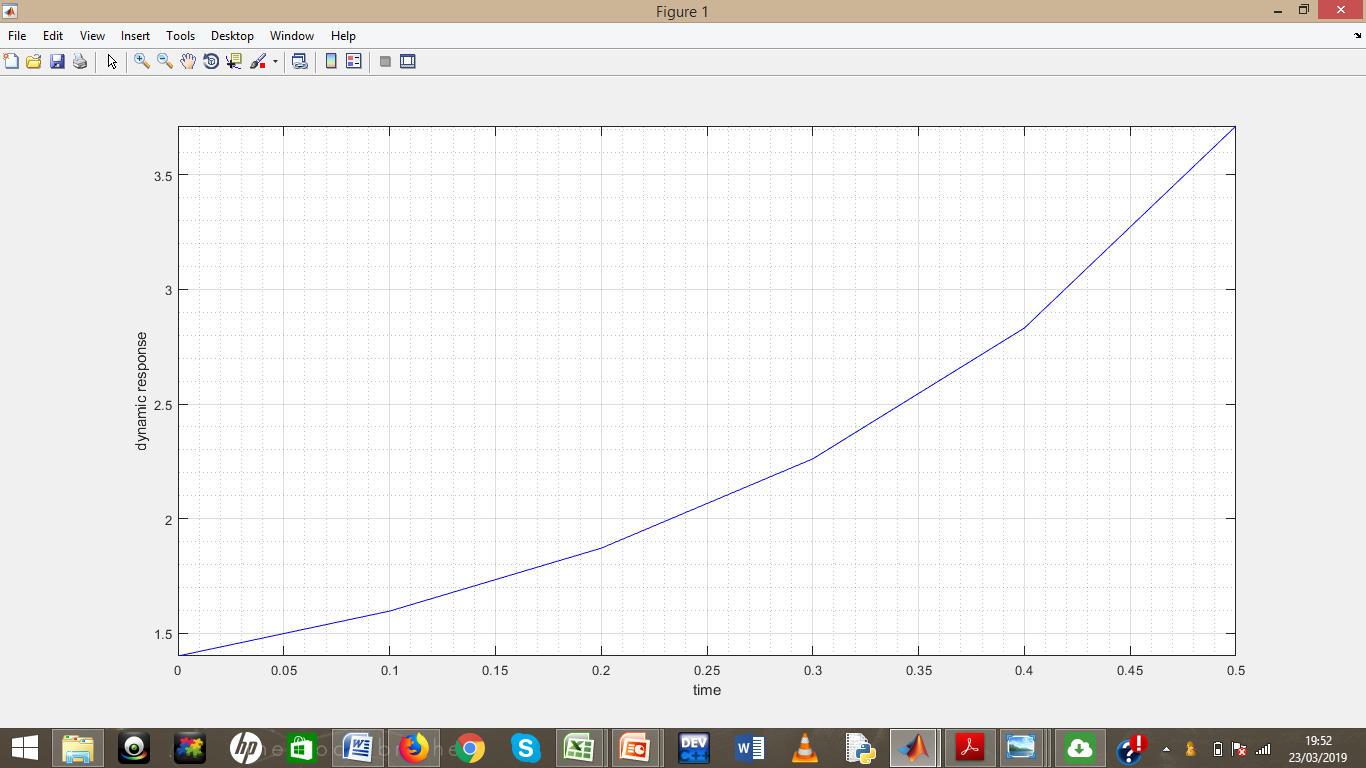 EXCELNo 2file 1function dQdt = voda(t,Q)dQdt(1) = (-0.15*Q(1)) + (0.005*Q(2)) + 1;dQdt(2) = (0.03*Q(1)) - (0.018*Q(2)) + (0.0075*Q(3));dQdt(3) = (0.013*Q(2)) - (0.0325*Q(3));dQdt = dQdt';file 2commandwindowclearclcclose all[t,y] = ode45('voda',[0 1200],[0 0 0])tableau = table(t,y)plot(t,y)xlabel('t')ylabel('y')grid ongrid minoraxis tightlegend('y_1','y_2')plot(t,y(:,1),'b-')hold onplot(t,y(:,2),'r-')hold onplot(t,y(:,3),'k-')grid ongrid minoraxis tightlegend('y_1','y_2','y_3')STEADY STATE VALUE =y1 = 7.1417                        y2 = 14.286                     y3 = 5.7143  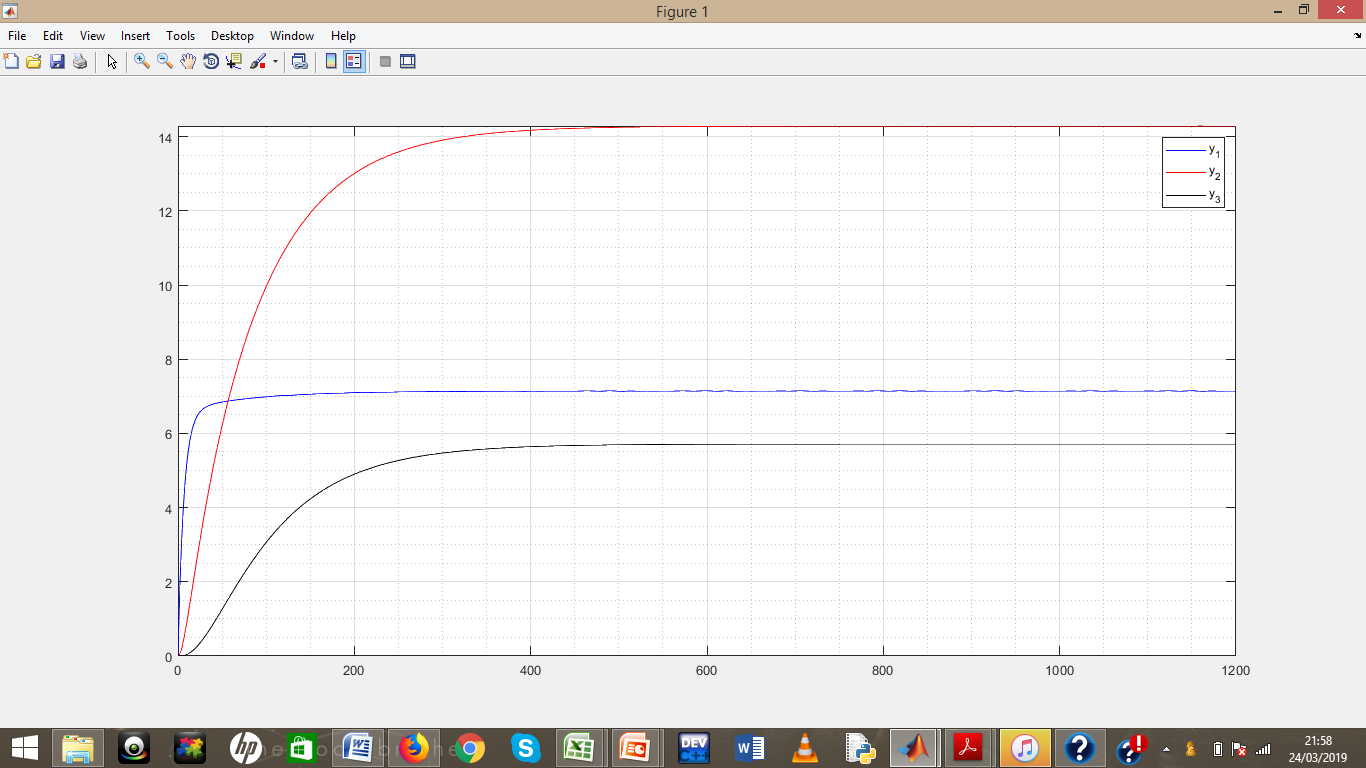 command windowtableau =  269×2 table        t                           y                       __________    ______________________________________             0             0             0             0    5.0238e-05    5.0238e-05    3.7857e-11    8.2414e-18    0.00010048    0.00010047    1.5143e-10    6.5931e-17    0.00015071    0.00015071    3.4071e-10    2.2252e-16    0.00020095    0.00020095    6.0571e-10    5.2745e-16    0.00045214    0.00045212    3.0664e-09    6.0079e-15    0.00070333    0.00070329    7.4198e-09    2.2614e-14    0.00095452    0.00095445    1.3666e-08    5.6525e-14     0.0012057     0.0012056    2.1804e-08    1.1392e-13     0.0024616     0.0024612    9.0883e-08    9.6948e-13     0.0037176     0.0037166    2.0726e-07     3.339e-12     0.0049735     0.0049717    3.7094e-07    7.9947e-12     0.0062295     0.0062266    5.8189e-07    1.5708e-11      0.012509      0.012497    2.3456e-06    1.2715e-10      0.018789      0.018762    5.2898e-06    4.3073e-10      0.025069      0.025022    9.4133e-06    1.0227e-09      0.031348      0.031275    1.4715e-05    1.9993e-09      0.062747      0.062453    5.8851e-05    1.6008e-08      0.094146      0.093484    0.00013225    5.3984e-08       0.12554       0.12437    0.00023477    1.2781e-07       0.15694       0.15511    0.00036624     2.493e-07       0.31394       0.30666     0.0014526    1.9802e-06       0.47093       0.45468     0.0032404    6.6314e-06       0.62792       0.59926     0.0057112    1.5597e-05       0.78491       0.74048     0.0088471    3.0227e-05        1.2791        1.1639      0.022864     0.0001278        1.7732        1.5571      0.042782    0.00033219        2.2674        1.9223      0.068119     0.0006776        2.7615        2.2614      0.098429     0.0011951        3.2804        2.5916       0.13515     0.0019542        3.7993        2.8971       0.17646     0.0029617        4.3182        3.1799       0.22195     0.0042427        4.8371        3.4416       0.27123     0.0058195         5.593        3.7884        0.3491     0.0086858        6.3489        4.0984       0.43333       0.01227        7.1048        4.3754       0.52305      0.016611        7.8606         4.623       0.61749      0.021741         8.898        4.9209        0.7535      0.030111        9.9354        5.1765        0.8956      0.040049        10.973        5.3958        1.0425       0.05157         12.01        5.5842         1.193      0.064683        13.409        5.7976        1.4001      0.084875        14.808        5.9719        1.6102       0.10788        16.207         6.114        1.8221        0.1336        17.606        6.2305        2.0342       0.16195        19.449         6.354        2.3126       0.20313        21.292        6.4498        2.5884       0.24836        23.135        6.5237        2.8606       0.29731        24.978        6.5818        3.1282       0.34969        27.144        6.6363        3.4358       0.41523         29.31        6.6783        3.7358       0.48457        31.476        6.7107         4.028       0.55723        33.641        6.7366        4.3121       0.63278        36.323        6.7635        4.6524       0.72974        39.005        6.7851        4.9805       0.82976        41.687        6.8024        5.2968       0.93218        44.369        6.8173        5.6015        1.0364        47.786        6.8349        5.9734         1.171        51.202        6.8502         6.328        1.3067        54.618        6.8633        6.6664        1.4427        58.035        6.8755        6.9894        1.5782        62.594        6.8916        7.3974        1.7575        67.154        6.9062        7.7811        1.9339        71.713        6.9191        8.1422        2.1066        76.273        6.9312        8.4822        2.2747        82.502        6.9483        8.9147        2.4962        88.731        6.9633        9.3136        2.7075         94.96        6.9753        9.6822        2.9082        101.19        6.9868        10.023        3.0981        108.44        7.0065        10.385        3.3056         115.7        7.0203        10.716        3.4986        122.95        7.0221        11.022        3.6775         130.2        7.0273          11.3        3.8432        134.57        7.0378        11.454        3.9369        138.93        7.0455          11.6        4.0262        143.29        7.0494        11.739        4.1111        147.66        7.0531        11.871        4.1919        152.02        7.0591        11.996        4.2689        156.38        7.0641        12.114        4.3422        160.74        7.0678        12.227        4.4118        165.11        7.0714        12.333         4.478        170.97        7.0774        12.467        4.5619        176.84        7.0824        12.592        4.6402         182.7        7.0854        12.709        4.7133        188.56        7.0886        12.818        4.7814         195.7        7.0978        12.938        4.8583        202.83        7.1031         13.05        4.9289        209.96        7.1002        13.154        4.9936        217.09        7.1001        13.248         5.053        221.72        7.1062        13.304         5.089        226.35        7.1099        13.357        5.1231        230.97        7.1102        13.408        5.1552         235.6        7.1108        13.457        5.1856        240.22         7.114        13.502        5.2144        244.85        7.1163        13.544        5.2417        249.48        7.1171        13.585        5.2674         254.1         7.118        13.623        5.2917        259.99        7.1211        13.668        5.3208        265.88        7.1232        13.711         5.348        271.77        7.1231        13.751        5.3731        277.66        7.1236        13.788        5.3966         284.5        7.1298        13.827         5.422        291.34        7.1325        13.863        5.4453        298.18        7.1273        13.898        5.4665        305.01        7.1249        13.929        5.4861         309.7        7.1297        13.948        5.4988        314.39        7.1322        13.967        5.5108        319.08        7.1312        13.985         5.522        323.77        7.1305        14.001        5.5326        328.46        7.1327        14.017        5.5427        333.15         7.134        14.032        5.5522        337.84        7.1338        14.046        5.5611        342.53        7.1338        14.059        5.5696        348.37        7.1359        14.074        5.5795         354.2        7.1369        14.089        5.5887        360.04        7.1359        14.102        5.5973        365.87        7.1354        14.115        5.6052        372.57        7.1404        14.127        5.6139        379.28        7.1421        14.139        5.6217        385.98        7.1367        14.152        5.6288        392.69        7.1338        14.163        5.6354        397.46         7.138        14.169        5.6399        402.22        7.1399        14.176        5.6442        406.99        7.1384        14.182         5.648        411.76        7.1372        14.188        5.6517        416.53        7.1392        14.193        5.6553         421.3        7.1402        14.198        5.6586        426.06        7.1395        14.203        5.6617        430.83        7.1391        14.208        5.6647        436.64        7.1409        14.213        5.6681        442.45        7.1417        14.218        5.6712        448.26        7.1402        14.223        5.6741        454.07        7.1394        14.227        5.6768        460.65        7.1439        14.231        5.6798        467.23        7.1454        14.235        5.6825        473.82          7.14         14.24        5.6848         480.4        7.1369        14.244         5.687        486.37        7.1457        14.245        5.6891        492.35        7.1488        14.247        5.6909        498.32        7.1397        14.252        5.6924         504.3        7.1341        14.256        5.6937        509.12        7.1409        14.256        5.6951        513.94        7.1439        14.257        5.6962        518.77        7.1407        14.259        5.6972        523.59        7.1383        14.261        5.6981        528.07         7.141        14.262         5.699        532.55        7.1423        14.263        5.6998        537.04        7.1415        14.264        5.7006        541.52        7.1409        14.266        5.7013        546.76        7.1424        14.267        5.7021        552.01         7.143        14.268        5.7029        557.25         7.142        14.269        5.7036        562.49        7.1413         14.27        5.7042        568.86        7.1439        14.271         5.705        575.23        7.1448        14.272        5.7057         581.6        7.1417        14.273        5.7063        587.97          7.14        14.275        5.7068        594.44        7.1472        14.274        5.7076        600.92        7.1494        14.274        5.7082        607.39        7.1406        14.277        5.7084        613.87        7.1355        14.279        5.7087        619.21        7.1443        14.277        5.7093        624.54        7.1477        14.277        5.7097        629.88         7.141        14.279        5.7098        635.22        7.1365        14.281          5.71        639.69         7.141         14.28        5.7103        644.17         7.143         14.28        5.7106        648.64        7.1417         14.28        5.7107        653.12        7.1406        14.281        5.7109        657.86        7.1424        14.281        5.7111        662.59        7.1431        14.281        5.7113        667.33        7.1424        14.281        5.7115        672.07        7.1418        14.282        5.7116        677.93        7.1434        14.282        5.7118        683.79         7.144        14.282         5.712        689.64        7.1424        14.282        5.7121         695.5        7.1414        14.283        5.7122        702.17         7.146        14.282        5.7125        708.83        7.1474        14.282        5.7127         715.5        7.1414        14.284        5.7127        722.17        7.1381        14.285        5.7127        726.93        7.1421        14.284        5.7129        731.69        7.1439        14.283         5.713        736.45         7.142        14.284         5.713        741.22        7.1407        14.284        5.7131        745.98        7.1425        14.284        5.7132        750.74        7.1433        14.284        5.7133         755.5        7.1425        14.284        5.7133        760.26        7.1419        14.284        5.7133        766.07        7.1435        14.284        5.7135        771.87        7.1441        14.284        5.7135        777.67        7.1425        14.285        5.7135        783.47        7.1414        14.285        5.7136        790.05        7.1458        14.284        5.7137        796.63        7.1471        14.284        5.7138        803.21        7.1416        14.285        5.7137         809.8        7.1385        14.286        5.7137        815.78        7.1472        14.284        5.7139        821.76        7.1501        14.283         5.714        827.74        7.1409        14.286        5.7138        833.73        7.1352        14.287        5.7137        838.56         7.142        14.285        5.7139        843.38        7.1449        14.285         5.714        848.21        7.1416        14.286        5.7139        853.04        7.1391        14.286        5.7139        857.52        7.1418        14.286         5.714           862        7.1431        14.285         5.714        866.49        7.1423        14.285         5.714        870.97        7.1416        14.286         5.714         876.2         7.143        14.285        5.7141        881.44        7.1436        14.285        5.7141        886.67        7.1426        14.285        5.7141        891.91        7.1419        14.286        5.7141        898.27        7.1444        14.285        5.7142        904.63        7.1452        14.285        5.7142           911        7.1422        14.286        5.7141        917.36        7.1404        14.286        5.7141        923.84        7.1476        14.284        5.7143        930.32        7.1497        14.284        5.7143         936.8        7.1409        14.286        5.7141        943.28        7.1358        14.287         5.714        948.63        7.1446        14.285        5.7142        953.97         7.148        14.284        5.7143        959.32        7.1413        14.286        5.7142        964.67        7.1367        14.287        5.7141        969.14        7.1412        14.286        5.7142        973.62        7.1432        14.286        5.7142         978.1        7.1419        14.286        5.7142        982.57        7.1408        14.286        5.7142         987.3        7.1425        14.286        5.7142        992.04        7.1433        14.286        5.7142        996.77        7.1425        14.286        5.7142        1001.5         7.142        14.286        5.7142        1007.4        7.1436        14.285        5.7143        1013.2        7.1441        14.285        5.7143          1019        7.1425        14.286        5.7142        1024.9        7.1415        14.286        5.7142        1031.6        7.1461        14.285        5.7143        1038.2        7.1474        14.285        5.7144        1044.9        7.1415        14.286        5.7142        1051.6        7.1382        14.287        5.7141        1056.3        7.1422        14.286        5.7142        1061.1        7.1439        14.285        5.7143        1065.9        7.1421        14.286        5.7142        1070.6        7.1407        14.286        5.7142        1075.4        7.1426        14.286        5.7143        1080.2        7.1433        14.286        5.7143        1084.9        7.1425        14.286        5.7143        1089.7        7.1419        14.286        5.7142        1095.5        7.1436        14.286        5.7143        1101.3        7.1441        14.285        5.7143        1107.1        7.1425        14.286        5.7143        1112.9        7.1415        14.286        5.7142        1119.5        7.1458        14.285        5.7143        1126.1        7.1471        14.285        5.7144        1132.6        7.1416        14.286        5.7142        1139.2        7.1385        14.287        5.7142        1145.2        7.1472        14.285        5.7144        1151.2        7.1501        14.284        5.7145        1157.1        7.1409        14.286        5.7142        1163.1        7.1353        14.287        5.7141        1167.9         7.142        14.286        5.7143        1172.8        7.1449        14.285        5.7143        1177.6        7.1416        14.286        5.7142        1182.4        7.1392        14.287        5.7142        1186.8        7.1417        14.286        5.7143        1191.2        7.1429        14.286        5.7143        1195.6        7.1423        14.286        5.7143          1200        7.1417        14.286        5.7143htyDydy=2t+y^2dy=2t+y^2y=yo+h(y1)oy=yo+h(y1)o0.101.41.960.11.5962.7472160.21.8707223.8995990.32.2606825.7106810.42.831758.8188060.53.7136314.79105